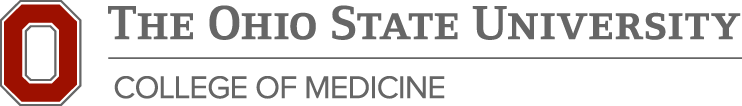 The Center for Bioethics in Conjunction with the OSU Inaugural Medical Ethics Conference Call for Cases in Medical ethicsDate: October 15-16, 2015Conference Theme:  Physician Duty & Patient Rights in a Pluralistic Age: Questions of Clinical Judgment and ConscienceCases submitted are encouraged to focus on the conference theme but may extend beyond to address other core concerns physicians face:what are some essential dilemmas you face as a physician?what are some key issues related to your professionalism as a physician? what questions & issues in medicine keep you up at night?HIPPA Privacy Rule: all cases submitted must be de-identified in accordance with the HIPPA Privacy Rule. Please see the following link for further information, if needed: http://www.hhs.gov/ocr/privacy/hipaa/understanding/coveredentities/De-identification/guidance.htmlCase Submissions are welcomed at any time leading up to October 10, 2015. Please submit de-identified cases to: Kelly.bolt@osumc.edu. Ryan Nash, Director, The OSU Center for BioethicsAshley Fernandes, Associate DirectorMatthew Vest, Assistant Director for Graduate EducationCenter for Bioethics |Graves Hall 2018 | 333 West 10th Avenue | Columbus, Ohio 43210 | Phone: (614) 366-8405
